Good Food Bucks Program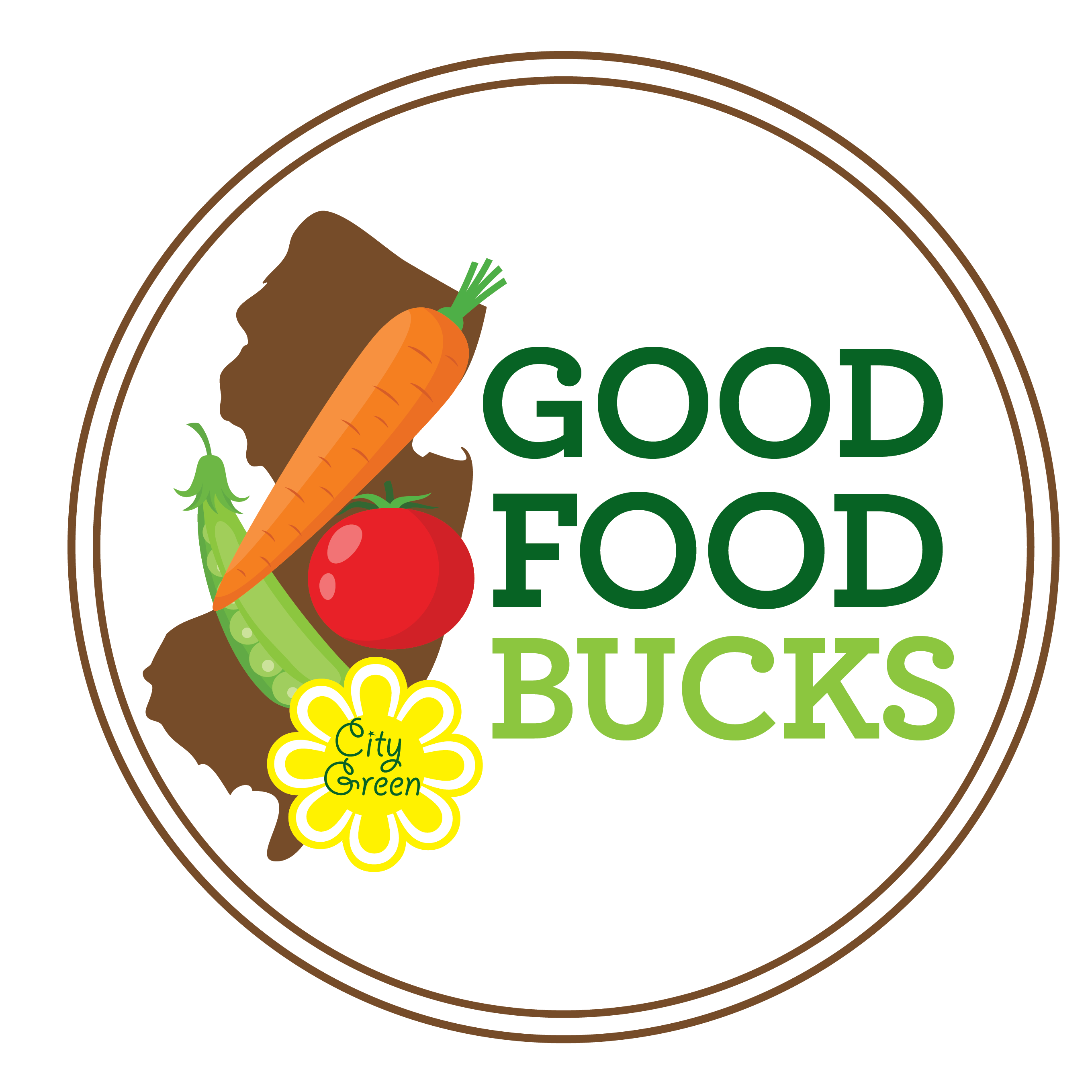 Data Collection OverviewBelow is an overview of the data collection process and requirements. You will be allowed to collect data in whatever format you see fit for your market, but we encourage you to use the data collection forms provided to ensure you are collecting the required data points. You will be required to submit your data to City Green so that we can compile network-wide data to show our impact!Throughout your market day, collect SNAP and Good Food Buck data using the data collection forms. The following data points are REQUIRED and must be recorded for each market.STEP 1: Transaction Log – record each transaction at the market manager’s table, and then total your numbers at the end of the day.Market Name and DateThe # of New SNAP CustomersTotal # of SNAP TransactionsSNAP $ Dollars DistributedGood Food Buck Incentive Dollars $ DistributedSTEP 2: Vendor Reimbursement Log – record the total SNAP dollars and Good Food Bucks that vendors turn into the market manager at the end of each day. SNAP $ Dollars Redeemed by VendorsGood Food Buck Incentive Dollars $ Redeemed by VendorsTotal # of Vendors selling fruits and vegetablesOutreach Activity Log – throughout the season, keep track of outreach expenses and activities associated with the Good Food Bucks Program and Good Food Bucks. This does not need to be done every market day, but rather as a running list that will be submitted at mid-season and end-of-season.Optional Data Entry Forms:Vendor Payment Log – Be sure to keep a record of reimbursements made to your vendors for SNAP and Good Food Bucks they received as payment from shoppers. Vendors should sign off on a receipt or log when their payment is received to verify their reimbursements, and to avoid future discrepancies.Submit Data to City Green All of the above data points must be submitted to City Green on the 15th of every month for the prior month. Data for each market day should be submitted online through the customized Google Sheet or in your excel spreadsheet and must be emailed to aidan@city-green.org. We recommend entering your data on a weekly basis so that your data entry doesn’t pile up!STEP 1: SNAP and Good Food Buck Transaction LogSTEP 2: Vendor Reimbursements and Vendor CountsUse this data sheet to record any SNAP and Good Food Buck transactions that occur. Please include your daily transaction and distribution totals on the second page.Use this data sheet to record any SNAP and Good Food Buck transactions that occur. Please include your daily transaction and distribution totals on the second page.Use this data sheet to record any SNAP and Good Food Buck transactions that occur. Please include your daily transaction and distribution totals on the second page.Use this data sheet to record any SNAP and Good Food Buck transactions that occur. Please include your daily transaction and distribution totals on the second page.Market Name:Market Name:Market Name:Market Name:Market Name:Use this data sheet to record any SNAP and Good Food Buck transactions that occur. Please include your daily transaction and distribution totals on the second page.Use this data sheet to record any SNAP and Good Food Buck transactions that occur. Please include your daily transaction and distribution totals on the second page.Use this data sheet to record any SNAP and Good Food Buck transactions that occur. Please include your daily transaction and distribution totals on the second page.Use this data sheet to record any SNAP and Good Food Buck transactions that occur. Please include your daily transaction and distribution totals on the second page.Date:Date:Date:Date:Date:#Have you ever shopped at this farmers market before today?
(Yes or No)SNAP Dollars ($) DistributedGood Food Buck incentives Distributed (Match SNAP amount up to daily cap)#Have you ever shopped at this farmers market before today?
(Yes or No)SNAP ($) Tokens DistributedSNAP ($) Tokens DistributedGood Food Buck incentives Distributed (Match SNAP amount up to daily cap)Ex:Yes$10$101611721831942052162272382492510DAILY DISTRIBUTION TOTALSDAILY DISTRIBUTION TOTALSDAILY DISTRIBUTION TOTALSDAILY DISTRIBUTION TOTALSDAILY DISTRIBUTION TOTALS11SNAP DistributedGood Food Bucks Distributed12SNAP DistributedGood Food Bucks Distributed13Total AmountTotal AmountTotal Amount$$14Total # of TransactionsTotal # of TransactionsTotal # of Transactions##15Total # of New CustomersTotal # of New CustomersTotal # of New Customers##Use this log to record the amount of SNAP Dollars and Good Food Buck Incentives that Vendors turn into you at the end of each day.Use this log to record the amount of SNAP Dollars and Good Food Buck Incentives that Vendors turn into you at the end of each day.Use this log to record the amount of SNAP Dollars and Good Food Buck Incentives that Vendors turn into you at the end of each day.Use this log to record the amount of SNAP Dollars and Good Food Buck Incentives that Vendors turn into you at the end of each day.MARKET NAME:MARKET NAME:MARKET NAME:MARKET NAME:MARKET NAME:Use this log to record the amount of SNAP Dollars and Good Food Buck Incentives that Vendors turn into you at the end of each day.Use this log to record the amount of SNAP Dollars and Good Food Buck Incentives that Vendors turn into you at the end of each day.Use this log to record the amount of SNAP Dollars and Good Food Buck Incentives that Vendors turn into you at the end of each day.Use this log to record the amount of SNAP Dollars and Good Food Buck Incentives that Vendors turn into you at the end of each day.DATE:DATE:DATE:DATE:DATE:#Vendor NameVendor NameVendor NameSells Fresh Fruits and/or Vegetables? (Y/N)SNAP Dollars RedeemedGood Food Buck Incentives RedeemedVendor Reimbursed for currencies today?Vendor Reimbursed for currencies today?#Vendor NameVendor NameVendor NameSells Fresh Fruits and/or Vegetables? (Y/N)SNAP Dollars RedeemedGood Food Buck Incentives RedeemedAmount ReimbursedVendor Sign123456789101112131415TOTAL # of Fresh Produce Vendors:TOTAL # of Fresh Produce Vendors:TOTAL SNAP $ Redeemed:TOTAL GFB $ Redeemed: OPTIONAL: Use this log to manually record your vendor reimbursements every time you pay out a vendor. OPTIONAL: Use this log to manually record your vendor reimbursements every time you pay out a vendor. OPTIONAL: Use this log to manually record your vendor reimbursements every time you pay out a vendor. OPTIONAL: Use this log to manually record your vendor reimbursements every time you pay out a vendor. OPTIONAL: Use this log to manually record your vendor reimbursements every time you pay out a vendor. OPTIONAL: Use this log to manually record your vendor reimbursements every time you pay out a vendor. OPTIONAL: Use this log to manually record your vendor reimbursements every time you pay out a vendor. Vendor Payment Log                    Market:                                                  Vendor Payment Log                    Market:                                                  Vendor Payment Log                    Market:                                                  Vendor Payment Log                    Market:                                                  Vendor Payment Log                    Market:                                                  Vendor Payment Log                    Market:                                                  Vendor Payment Log                    Market:                                                  Market DateVendor NameSNAP $ RedeemedGood Food Bucks RedeemedTOTALReimbursedVendor SignatureCheck # / Cash